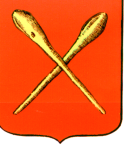 Администрация муниципального образования город Алексин___________________________________________________Управление развития экономикиАнализ основных показателей эффективности финансово-хозяйственной деятельности муниципальных унитарных предприятийза 2023 год2023 годВ соответствии с пунктом 1 «в» протокола от 27.07.2012 года №171 совещания, проводимого губернатором  Тульской области В.С. Груздевым в рамках «Дня муниципальных образований Тульской области в правительстве Тульской области», ежеквартально проводится анализ основных показателей экономической эффективности деятельности муниципальных предприятий:«Спецавтохозяйство г. Алексин»,  «Быткомсервис», «Водопроводно-канализационное хозяйство г. Алексин» (далее МУП «ВКХ г. Алексин»),«Алексинский районный центр коммунального обслуживания» (далее МКП «АРЦКО») на основе систематизированных данных отчетности. По результатам анализа деятельности за 2023 год установлено следующее.Доходы. Совокупный доход МУП «ВКХ г. Алексин» составил 259163,6 тыс. руб. (97,8%  к плану; 104,1% к аналогичному периоду прошлого года). Совокупный доход МУП «Спецавтохозяйство г. Алексин» составил 103104,0 тыс. руб. (113,0% к плану, 104,0% к аналогичному периоду прошлого года).Совокупный доход МУП «Быткомсервис» составил 22491,0 тыс. руб. (76,4% к плану, 98,5% к аналогичному периоду прошлого года).Совокупный доход МКП «АРЦКО» составил 26237,0 тыс. руб. (112,5% к плану, 101,7% к аналогичному периоду прошлого года). Основной составляющей дохода на предприятиях является выручка от реализации продукции, товаров, услуг, которая должна базироваться на экономически обоснованных и актуальных тарифах. Тарифы.Тарифы для МУП «ВКХ г. Алексин» по водоснабжению и водоотведению установлены в соответствии с:постановлением Правительства Российской Федерации от 13.05.2013 № 406 «О государственном регулировании тарифов в сфере водоснабжения и водоотведения»;  постановлением комитета Тульской области по тарифам от 17 декабря 2019 № 44/1 «Об установлении тарифов на услуги водоснабжения, водоотведения, транспортировку воды, транспортировку сточных вод на 2020 год, долгосрочных периодов регулирования 2017 - 2020 гг., 2018 - 2020 гг., 18 - 21г.г,  2019 - 2021 гг., 2019 - 2022 гг., 19 - 23г.г и на  2020-2024 г. для потребителей Тульской области»;постановлением администрации муниципального образования город Алексин от 09.03.2023 № 347 «Об установлении тарифа на услугу, оказываемую  муниципальным унитарным предприятием «Водопроводно-канализационное хозяйство г. Алексин». постановлением администрации муниципального образования город Алексин от 30.06.2022 № 1186 «Об установлении тарифов на услуги, оказываемые  муниципальным унитарным предприятием «Водопроводно-канализационное хозяйство г. Алексин». постановлением администрации муниципального образования город Алексин от 15.03.2023 № 400 «Об установлении тарифов на услуги, оказываемые  муниципальным унитарным предприятием «Водопроводно-канализационное хозяйство г. Алексин». Для МУП «Быткомсервис» тарифы утверждены:- постановлением администрации муниципального образования город Алексин от 13.02.202023 № 213 «Об установлении тарифов на услуги, оказываемые муниципальным унитарным предприятием «Быткомсервис»;- по услуге на доставку в морг тел (останков) умерших безродных, невостребованных родственниками, неопознанных граждан, а также тел (останков) лиц без определенного места жительства с мест их обнаружения на территории муниципального образования город Алексин в морг г. Алексин - постановлением администрации муниципального образования город Алексин от 06.07.2017 № 1454 «Об утверждении тарифа на доставку в морг тел (останков) умерших безродных, невостребованных родственниками, неопознанных граждан, а также тел (останков) лиц без определенного места жительства с мест их обнаружения на территории муниципального образования город Алексин в морг г. Алексин (на доставку одного безродного)»;-по услугам, предоставляемым согласно гарантированному перечню – постановлением администрации муниципального образования город Алексин от 31.01.2023 № 123 «Об определении стоимости услуг, предоставляемых согласно гарантированному перечню услуг по погребению, на территории муниципального образования город Алексин на 2023 год и до последующей индексации».Для МУП «Спецавтохозяйство г. Алексин» тарифы утверждены постановлением администрации муниципального образования город Алексин от 28.12.2023 № 2853 «Об установлении тарифов на услуги, оказываемые муниципальным унитарным предприятием «Спецавтохозяйство г. Алексин».Расходы МУП «ВКХ г. Алексин» составили 254292,6 тыс. руб. (105,3% к плану;  102,4% к аналогичному периоду прошлого года). Расходы МУП «Спецавтохозяйство г. Алексин» составили 100465,0 тыс. руб. (113,0% к плану, 103,0% к аналогичному периоду прошлого года). Расходы МУП «Быткомсервис» составили 22204,0 тыс. руб. (76,6% к плану, 92,9% к аналогичному периоду прошлого года).Расходы МКП «АРЦКО» составили 33671,0 тыс. руб. (111,5% к плану, 95,2%  к аналогичному периоду прошлого года).Суммарная стоимость чистых активов предприятий составила 85884,0 тыс. рублей. В том числе:Положительные суммы чистых активов имели:МУП «Спецавтохозяйство г. Алексин» - 63655,0 тыс. руб.МУП «ВКХ г. Алексин» -  94119,0 тыс. руб. МУП «Быткомсервис» - 2665,0  тыс. руб.Отрицательные суммы чистых активов:МКП «АРЦКО»- (-74555,0 тыс. руб.) /за 2022 год (-67121,0 тыс. руб.) .Финансовый результат. По итогам работы за 2023 год чистая прибыль получена:МУП «ВКХ г. Алексин» 1015,6 тыс. рублей;МУП «Быткомсервис» - 62,0  тыс. руб.МУП «Спецавтохозяйство г. Алексин» - 976,0 тыс. рублей.Убыток получен:МКП «АРЦКО»  «-» 7434,0 тыс. руб.Дебиторская задолженность на 1 января 2024 года составила:по МУП «ВКХ г. Алексин» - 55407,9 тыс. руб. (111,0% к плану; 125,1% к аналогичному периоду прошлого года),по МУП «Спецавтохозяйство г. Алексин» - 11694,0 тыс. руб. (180,0% к плану;79,0% к аналогичному периоду прошлого года),по МУП «Быткомсервис» - 199,0 тыс. руб. (199,0% к плану, 94,3% к аналогичному периоду прошлого года),по МКП «АРЦКО» - 24723,0 тыс. руб. (176,6% к плану, 123,3% к аналогичному периоду прошлого года).Кредиторская задолженность на 1 января 2024 года составила:по МУП «ВКХ г. Алексин» - 69853,7 тыс. руб. (113,5% к плану; 112,5% к аналогичному периоду прошлого года); по МУП «Спецавтохозяйство г. Алексин» - 12190,0 тыс. руб. (2,4 раза к плану, 163,0% к аналогичному периоду прошлого года);по МУП «Быткомсервис» - 1755,0 тыс. руб. (159,5% к плану, 92,1% к аналогичному периоду прошлого года);по МКП «АРЦКО» - 108031,0 тыс. руб. (196,4% к плану, 123,3% к аналогичному периоду прошлого года).Средняя численность работающих на предприятиях составила 333 чел. (95,14 % к аналогичному периоду прошлого года).Среднесписочная численность работающих по предприятиям: МУП «ВКХ г. Алексин» - 217 чел. (85,4% к плану, 93,9% к аналогичному периоду прошлого года); МУП «Спецавтохозяйство г. Алексин» - 46 чел. (92,0% к плану, 100,0% к аналогичному периоду прошлого года), МУП «Быткомсервис» - 29 чел. (85,3% к плану, 93,5% к аналогичному периоду прошлого года); МКП «АРЦКО» - 41 чел. (91,1% к плану, 97,6% к аналогичному периоду прошлого года).Среднемесячная заработная плата:в МУП «Спецавтохозяйство г. Алексин» - 49536,0 руб. (125,0% к плану, 122,0 % от уровня аналогичного периода прошлого года);в МУП «Быткомсервис» - 26786,0  руб. (99,6% к плану, 109,3% к аналогичному периоду прошлого года); в МУП «ВКХ г. Алексин» - 3504,75 руб. (127,4% к плану, 117,1% к аналогичному периоду прошлого года);в МКП «АРЦКО» - 24200,0 руб. (113,1% к плану, 111,5% от уровня аналогичного периода прошлого года).Размер минимальной заработной платы на муниципальных унитарных предприятиях соответствует уровню, установленному региональным соглашением о минимальной заработной плате в Тульской области (17650 руб.).Задолженность по заработной плате по сведениям, представленным предприятиями, отсутствует.  Анализ деятельности муниципальных унитарных предприятий проведен по 10 индикаторам  экономической эффективности  финансово – хозяйственной деятельности (приложение). По результатам проведенного анализа выявлено следующее.МУП «Спецавтохозяйство г. Алексин» Коэффициент соотношения темпов роста доходов над расходами составил 1,0 ( >=1). Отношение кредиторской задолженности  к дебиторской составляет  104,0%. Стоимость чистых активов составила 63655,0 тыс. руб. Коэффициент текучести кадров  63,23%.Финансовый результат - прибыль в размере 976,0 тыс. рублей.Коэффициент текущей ликвидности составил 3,9, что превышает оптимальное значение (2).Коэффициент абсолютной ликвидности  составил 2,15, что превышает оптимальное значение (0,5) .										Коэффициент обеспеченности собственными средствами составил 0,72, что   превышает оптимальное значение (0,1). По итогам анализа финансово-хозяйственной деятельности МУП «Спецавтохозяйство г. Алексин» за 2023 год финансовое состояние предприятия стабильное, прибыльное. МУП «Быткомсервис» Коэффициент соотношения темпов роста доходов над расходами (К> 1) составил 1,01. Отношение кредиторской задолженности к дебиторской – 8,8. Стоимость чистых активов – 2665,0 тыс. рублей.Коэффициент текучести кадров 0.Финансовый результат – прибыль в сумме 189,0  тыс. рублей. Коэффициент текущей ликвидности – 0,82 (К › 1-2). Коэффициент абсолютной ликвидности - 0,2 (К> 0,2 – 0,5). Коэффициент обеспеченности собственными средствами  - (-)0,22 ( >0,1).Коэффициент соотношения заемных и собственных средств – 1,94 (< 0,7).Предприятие сработало с небольшой прибылью, наблюдается неустойчивость финансового положения. МУП «ВКХ г. Алексин»Коэффициент соотношения темпов роста доходов над расходами (К> 1) составил 1,016. Отношение кредиторской задолженности к дебиторской  снизилось на 14,1%  по сравнению с аналогичным периодом прошлого года и составило 126,1%. Стоимость чистых активов выросла на 27574,0 тыс.руб. и составила 94119,0 тыс. рублей, аналогичный показатель прошлого года составил – 66545,0 тыс. рублей. Коэффициент текучести кадров вырос на 15,5% и составил 57,1%. За 2023 год предприятием получена прибыль в размере 1015,6 тыс. рублей.Коэффициент текущей ликвидности составил 0,887. Значение коэффициента находится ниже предела оптимального значения (1-2). Коэффициент абсолютной ликвидности составил 0,321. По сравнению с аналогичным периодом прошлого года увеличился на 0,098 и достиг уровня оптимального значения (> 0,2 – 0,5).Коэффициент обеспеченности собственными средствами имеет отрицательное значение  (-0,17), что ниже минимально допустимого значения (>0,1) и указывает на образование сумм задолженностей, не обеспеченных средствами к погашению.МУП «ВКХ г. Алексин» за  2023 год получена прибыль в размере 1015,6 тыс. руб. Значительно увеличился уровень чистых активов (на 41,4%  или на 27574,0 тыс. руб.) достигнув 94119,0 тыс. руб., коэффициент абсолютной ликвидности достиг оптимального значения, коэффициент обеспеченности собственными средствами имеет отрицательное значение, что указывает на нестабильное финансовое положение предприятия, несмотря на улучшившиеся показатели. МКП «Алексинский районный центр коммунального обслуживания» Коэффициент соотношения темпов роста доходов над расходами (К>1) составил 0,78. Отношение кредиторской задолженности к дебиторской составляет  437,0%. Стоимость чистых активов составила «-» 74555,0 тыс. рублей, аналогичный показатель прошлого года составил «-» 67121,0 тыс. рублей. Коэффициент текучести кадров 26,83%.За 2023 год предприятием получен убыток в размере «-» 7,4 млн. рублей.Коэффициент текущей ликвидности составил 0,23. Значение коэффициента находится ниже предела оптимального значения (1-2). Коэффициент обеспеченности собственными средствами по сравнению с аналогичным периодом прошлого года снизился на  0,1 и составил « - » 0,33.МКП «АРЦКО» признается неплатежеспособным, в связи с тем, что  коэффициент текущей ликвидности имеет значение менее 1,5 и составляет 0,23. Коэффициент обеспеченности собственными средствами имеет отрицательное значение.Начальник управления развития  экономики                                                                                Е.А. Ершова Согласовано:Заместитель главы администрации муниципального образования  город Алексин                                    А.А. ФедоровИсп. Карпова Ю.А.тел: 4-03-60Свод индикаторовэкономической эффективности финансово-хозяйственной деятельности муниципальных предприятийза 2023 год№п/пПоказателиЕдиница измеренияОптимальное значение индикатораМУП «Быткомсервис»МУП «ВКХ г. Алексин»МУП «Спецавтохозяйство г. Алексин»МКП «АРЦКО»1.Коэффициент соотношения темпов роста доходов над расходами   > 11,011,0161,00,782.Отношение кредиторской задолженности  к дебиторскойпроцентов8,8126,1104,0437,03.Стоимость чистых активов  тыс. рублей > 1002665,094119,063655- 74555,04.Количество новых видов товаров, услуг единиц-0--5.Коэффициент текучести кадровпроцентов0,057,163,2326,836.Темп  роста чистой прибылипроцентов----7.Коэффициент текущей ликвидности1,5 (от 1-2)0,820,88663,90,238.Коэффициент абсолютной ликвидности > 0,2 – 0,50,20,3212,15-9.Коэффициент обеспеченности собственными средствами   >0,1-0,22-0,1740,72-0,3310.Коэффициент соотношения заемных и собственных средств < 0,71,94---